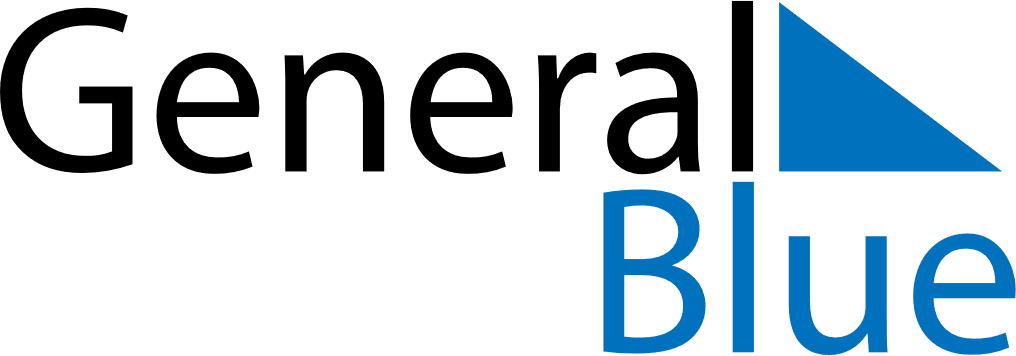 May 2022May 2022May 2022May 2022May 2022Saint BarthelemySaint BarthelemySaint BarthelemySaint BarthelemySaint BarthelemySaint BarthelemySaint BarthelemySaint BarthelemySundayMondayTuesdayWednesdayThursdayFridaySaturday1234567Labour Day891011121314Victory Day1516171819202122232425262728Ascension Day293031NOTES